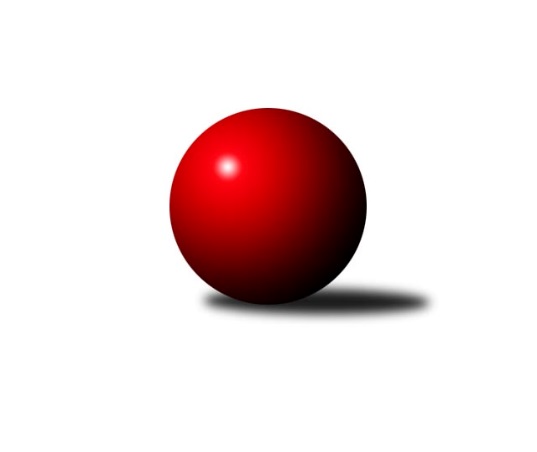 Č.8Ročník 2016/2017	16.7.2024 Krajský přebor OL  2016/2017Statistika 8. kolaTabulka družstev:		družstvo	záp	výh	rem	proh	skore	sety	průměr	body	plné	dorážka	chyby	1.	TJ Kovohutě Břidličná ˝B˝	8	7	0	1	43.0 : 21.0 	(58.5 : 37.5)	2494	14	1712	782	35.5	2.	KK Šumperk ˝C˝	8	6	0	2	39.0 : 25.0 	(51.0 : 45.0)	2497	12	1730	767	36.8	3.	Spartak Přerov ˝C˝	8	5	1	2	35.5 : 28.5 	(51.0 : 45.0)	2512	11	1764	748	47	4.	TJ Horní Benešov ˝C˝	8	5	0	3	34.5 : 29.5 	(53.5 : 42.5)	2445	10	1710	735	45.1	5.	KK Jiskra Rýmařov ˝B˝	8	4	1	3	31.5 : 32.5 	(45.5 : 50.5)	2480	9	1736	744	46.6	6.	KK Lipník nad Bečvou ˝A˝	8	4	0	4	36.5 : 27.5 	(54.5 : 41.5)	2458	8	1696	762	41.9	7.	KK Zábřeh  ˝C˝	8	3	2	3	34.0 : 30.0 	(48.0 : 48.0)	2457	8	1725	732	45.6	8.	Sokol Přemyslovice ˝B˝	8	4	0	4	32.0 : 32.0 	(45.0 : 51.0)	2491	8	1739	752	42.3	9.	KK Šumperk ˝B˝	8	3	0	5	32.5 : 31.5 	(46.0 : 50.0)	2500	6	1758	742	39.9	10.	TJ Tatran Litovel	8	2	1	5	23.0 : 41.0 	(39.5 : 56.5)	2360	5	1663	696	49.6	11.	TJ Horní Benešov ˝D˝	8	1	1	6	21.5 : 42.5 	(39.5 : 56.5)	2400	3	1687	712	53.4	12.	TJ Pozemstav Prostějov	8	1	0	7	21.0 : 43.0 	(44.0 : 52.0)	2439	2	1711	728	42.5Tabulka doma:		družstvo	záp	výh	rem	proh	skore	sety	průměr	body	maximum	minimum	1.	TJ Kovohutě Břidličná ˝B˝	4	4	0	0	24.5 : 7.5 	(31.0 : 17.0)	2423	8	2459	2332	2.	TJ Horní Benešov ˝C˝	4	4	0	0	24.5 : 7.5 	(30.5 : 17.5)	2588	8	2636	2562	3.	KK Šumperk ˝C˝	4	4	0	0	22.0 : 10.0 	(26.0 : 22.0)	2490	8	2560	2457	4.	Spartak Přerov ˝C˝	3	3	0	0	18.0 : 6.0 	(22.0 : 14.0)	2649	6	2677	2635	5.	KK Šumperk ˝B˝	4	3	0	1	20.5 : 11.5 	(24.0 : 24.0)	2473	6	2540	2426	6.	Sokol Přemyslovice ˝B˝	5	3	0	2	22.0 : 18.0 	(28.0 : 32.0)	2456	6	2520	2377	7.	KK Jiskra Rýmařov ˝B˝	4	2	1	1	17.0 : 15.0 	(21.5 : 26.5)	2565	5	2592	2546	8.	KK Zábřeh  ˝C˝	3	2	0	1	16.0 : 8.0 	(20.0 : 16.0)	2465	4	2473	2452	9.	KK Lipník nad Bečvou ˝A˝	4	2	0	2	18.0 : 14.0 	(26.0 : 22.0)	2389	4	2432	2352	10.	TJ Tatran Litovel	3	1	1	1	12.0 : 12.0 	(19.0 : 17.0)	2398	3	2446	2368	11.	TJ Horní Benešov ˝D˝	5	1	1	3	17.5 : 22.5 	(28.5 : 31.5)	2457	3	2583	2374	12.	TJ Pozemstav Prostějov	5	1	0	4	15.0 : 25.0 	(29.5 : 30.5)	2467	2	2549	2393Tabulka venku:		družstvo	záp	výh	rem	proh	skore	sety	průměr	body	maximum	minimum	1.	TJ Kovohutě Břidličná ˝B˝	4	3	0	1	18.5 : 13.5 	(27.5 : 20.5)	2511	6	2587	2426	2.	Spartak Přerov ˝C˝	5	2	1	2	17.5 : 22.5 	(29.0 : 31.0)	2478	5	2517	2458	3.	KK Lipník nad Bečvou ˝A˝	4	2	0	2	18.5 : 13.5 	(28.5 : 19.5)	2476	4	2581	2313	4.	KK Šumperk ˝C˝	4	2	0	2	17.0 : 15.0 	(25.0 : 23.0)	2499	4	2610	2366	5.	KK Jiskra Rýmařov ˝B˝	4	2	0	2	14.5 : 17.5 	(24.0 : 24.0)	2459	4	2507	2412	6.	KK Zábřeh  ˝C˝	5	1	2	2	18.0 : 22.0 	(28.0 : 32.0)	2455	4	2546	2358	7.	Sokol Přemyslovice ˝B˝	3	1	0	2	10.0 : 14.0 	(17.0 : 19.0)	2502	2	2568	2441	8.	TJ Horní Benešov ˝C˝	4	1	0	3	10.0 : 22.0 	(23.0 : 25.0)	2409	2	2522	2297	9.	TJ Tatran Litovel	5	1	0	4	11.0 : 29.0 	(20.5 : 39.5)	2350	2	2446	2285	10.	TJ Pozemstav Prostějov	3	0	0	3	6.0 : 18.0 	(14.5 : 21.5)	2430	0	2569	2347	11.	TJ Horní Benešov ˝D˝	3	0	0	3	4.0 : 20.0 	(11.0 : 25.0)	2381	0	2469	2268	12.	KK Šumperk ˝B˝	4	0	0	4	12.0 : 20.0 	(22.0 : 26.0)	2509	0	2623	2376Tabulka podzimní části:		družstvo	záp	výh	rem	proh	skore	sety	průměr	body	doma	venku	1.	TJ Kovohutě Břidličná ˝B˝	8	7	0	1	43.0 : 21.0 	(58.5 : 37.5)	2494	14 	4 	0 	0 	3 	0 	1	2.	KK Šumperk ˝C˝	8	6	0	2	39.0 : 25.0 	(51.0 : 45.0)	2497	12 	4 	0 	0 	2 	0 	2	3.	Spartak Přerov ˝C˝	8	5	1	2	35.5 : 28.5 	(51.0 : 45.0)	2512	11 	3 	0 	0 	2 	1 	2	4.	TJ Horní Benešov ˝C˝	8	5	0	3	34.5 : 29.5 	(53.5 : 42.5)	2445	10 	4 	0 	0 	1 	0 	3	5.	KK Jiskra Rýmařov ˝B˝	8	4	1	3	31.5 : 32.5 	(45.5 : 50.5)	2480	9 	2 	1 	1 	2 	0 	2	6.	KK Lipník nad Bečvou ˝A˝	8	4	0	4	36.5 : 27.5 	(54.5 : 41.5)	2458	8 	2 	0 	2 	2 	0 	2	7.	KK Zábřeh  ˝C˝	8	3	2	3	34.0 : 30.0 	(48.0 : 48.0)	2457	8 	2 	0 	1 	1 	2 	2	8.	Sokol Přemyslovice ˝B˝	8	4	0	4	32.0 : 32.0 	(45.0 : 51.0)	2491	8 	3 	0 	2 	1 	0 	2	9.	KK Šumperk ˝B˝	8	3	0	5	32.5 : 31.5 	(46.0 : 50.0)	2500	6 	3 	0 	1 	0 	0 	4	10.	TJ Tatran Litovel	8	2	1	5	23.0 : 41.0 	(39.5 : 56.5)	2360	5 	1 	1 	1 	1 	0 	4	11.	TJ Horní Benešov ˝D˝	8	1	1	6	21.5 : 42.5 	(39.5 : 56.5)	2400	3 	1 	1 	3 	0 	0 	3	12.	TJ Pozemstav Prostějov	8	1	0	7	21.0 : 43.0 	(44.0 : 52.0)	2439	2 	1 	0 	4 	0 	0 	3Tabulka jarní části:		družstvo	záp	výh	rem	proh	skore	sety	průměr	body	doma	venku	1.	KK Šumperk ˝B˝	0	0	0	0	0.0 : 0.0 	(0.0 : 0.0)	0	0 	0 	0 	0 	0 	0 	0 	2.	KK Lipník nad Bečvou ˝A˝	0	0	0	0	0.0 : 0.0 	(0.0 : 0.0)	0	0 	0 	0 	0 	0 	0 	0 	3.	Sokol Přemyslovice ˝B˝	0	0	0	0	0.0 : 0.0 	(0.0 : 0.0)	0	0 	0 	0 	0 	0 	0 	0 	4.	TJ Horní Benešov ˝D˝	0	0	0	0	0.0 : 0.0 	(0.0 : 0.0)	0	0 	0 	0 	0 	0 	0 	0 	5.	KK Jiskra Rýmařov ˝B˝	0	0	0	0	0.0 : 0.0 	(0.0 : 0.0)	0	0 	0 	0 	0 	0 	0 	0 	6.	TJ Horní Benešov ˝C˝	0	0	0	0	0.0 : 0.0 	(0.0 : 0.0)	0	0 	0 	0 	0 	0 	0 	0 	7.	KK Zábřeh  ˝C˝	0	0	0	0	0.0 : 0.0 	(0.0 : 0.0)	0	0 	0 	0 	0 	0 	0 	0 	8.	TJ Tatran Litovel	0	0	0	0	0.0 : 0.0 	(0.0 : 0.0)	0	0 	0 	0 	0 	0 	0 	0 	9.	TJ Pozemstav Prostějov	0	0	0	0	0.0 : 0.0 	(0.0 : 0.0)	0	0 	0 	0 	0 	0 	0 	0 	10.	TJ Kovohutě Břidličná ˝B˝	0	0	0	0	0.0 : 0.0 	(0.0 : 0.0)	0	0 	0 	0 	0 	0 	0 	0 	11.	KK Šumperk ˝C˝	0	0	0	0	0.0 : 0.0 	(0.0 : 0.0)	0	0 	0 	0 	0 	0 	0 	0 	12.	Spartak Přerov ˝C˝	0	0	0	0	0.0 : 0.0 	(0.0 : 0.0)	0	0 	0 	0 	0 	0 	0 	0 Zisk bodů pro družstvo:		jméno hráče	družstvo	body	zápasy	v %	dílčí body	sety	v %	1.	Petr Otáhal 	TJ Kovohutě Břidličná ˝B˝ 	7	/	8	(88%)	12	/	16	(75%)	2.	Růžena Smrčková 	KK Šumperk ˝B˝ 	7	/	8	(88%)	11	/	16	(69%)	3.	Kateřina Zapletalová 	KK Šumperk ˝B˝ 	6.5	/	7	(93%)	10	/	14	(71%)	4.	Rostislav Petřík 	Spartak Přerov ˝C˝ 	6	/	6	(100%)	12	/	12	(100%)	5.	Zdeněk Fiury ml. ml.	TJ Kovohutě Břidličná ˝B˝ 	6	/	6	(100%)	11	/	12	(92%)	6.	Petr Hendrych 	KK Lipník nad Bečvou ˝A˝ 	6	/	7	(86%)	11.5	/	14	(82%)	7.	Martin Rédr 	Spartak Přerov ˝C˝ 	6	/	7	(86%)	11	/	14	(79%)	8.	Miroslav Bodanský 	KK Zábřeh  ˝C˝ 	6	/	8	(75%)	9	/	16	(56%)	9.	Petr Chlachula 	KK Jiskra Rýmařov ˝B˝ 	5.5	/	8	(69%)	11	/	16	(69%)	10.	Richard Štětka 	KK Lipník nad Bečvou ˝A˝ 	5	/	5	(100%)	7	/	10	(70%)	11.	Ján Ludrovský 	KK Šumperk ˝B˝ 	5	/	6	(83%)	8	/	12	(67%)	12.	Romana Valová 	KK Jiskra Rýmařov ˝B˝ 	5	/	7	(71%)	10	/	14	(71%)	13.	Jaromír Rabenseifner 	KK Šumperk ˝C˝ 	5	/	7	(71%)	9	/	14	(64%)	14.	Aneta Kubešová 	TJ Horní Benešov ˝C˝ 	5	/	8	(63%)	9	/	16	(56%)	15.	Miloslav Petrů 	TJ Horní Benešov ˝C˝ 	5	/	8	(63%)	9	/	16	(56%)	16.	Martin Mikeska 	KK Jiskra Rýmařov ˝B˝ 	5	/	8	(63%)	8	/	16	(50%)	17.	Miroslav Ondrouch 	Sokol Přemyslovice ˝B˝ 	5	/	8	(63%)	8	/	16	(50%)	18.	Pavel Heinisch 	KK Šumperk ˝C˝ 	5	/	8	(63%)	7	/	16	(44%)	19.	Vilém Berger 	TJ Kovohutě Břidličná ˝B˝ 	4.5	/	8	(56%)	8	/	16	(50%)	20.	Helena Sobčáková 	KK Zábřeh  ˝C˝ 	4	/	4	(100%)	6	/	8	(75%)	21.	Markéta Knapková 	KK Šumperk ˝B˝ 	4	/	4	(100%)	5	/	8	(63%)	22.	Milan Dvorský 	Sokol Přemyslovice ˝B˝ 	4	/	5	(80%)	5	/	10	(50%)	23.	Kamila Chládková 	KK Zábřeh  ˝C˝ 	4	/	6	(67%)	9	/	12	(75%)	24.	Stanislav Feike 	TJ Pozemstav Prostějov 	4	/	6	(67%)	6	/	12	(50%)	25.	Tomáš Fiury 	TJ Kovohutě Břidličná ˝B˝ 	4	/	7	(57%)	10.5	/	14	(75%)	26.	Jiří Hendrych 	TJ Horní Benešov ˝D˝ 	4	/	7	(57%)	10.5	/	14	(75%)	27.	Martin Sekanina 	KK Lipník nad Bečvou ˝A˝ 	4	/	7	(57%)	10	/	14	(71%)	28.	Martin Sedlář 	KK Šumperk ˝C˝ 	4	/	7	(57%)	10	/	14	(71%)	29.	Stanislav Brosinger 	TJ Tatran Litovel 	4	/	7	(57%)	8.5	/	14	(61%)	30.	Jan Špalek 	KK Lipník nad Bečvou ˝A˝ 	4	/	7	(57%)	8	/	14	(57%)	31.	Tomáš Zatloukal 	Sokol Přemyslovice ˝B˝ 	4	/	7	(57%)	8	/	14	(57%)	32.	Mykola Vološčuk 	KK Zábřeh  ˝C˝ 	4	/	7	(57%)	7	/	14	(50%)	33.	Jaroslav Vymazal 	KK Šumperk ˝C˝ 	4	/	7	(57%)	5	/	14	(36%)	34.	Milan Vymazal 	KK Šumperk ˝C˝ 	4	/	8	(50%)	10	/	16	(63%)	35.	Michael Dostál 	TJ Horní Benešov ˝C˝ 	4	/	8	(50%)	8	/	16	(50%)	36.	Jaromír Hendrych st. 	TJ Horní Benešov ˝D˝ 	4	/	8	(50%)	8	/	16	(50%)	37.	Vlastimila Kolářová 	KK Lipník nad Bečvou ˝A˝ 	4	/	8	(50%)	7	/	16	(44%)	38.	Zdeněk Fiury st. st.	TJ Kovohutě Břidličná ˝B˝ 	3.5	/	5	(70%)	5	/	10	(50%)	39.	Jan Lenhart 	Spartak Přerov ˝C˝ 	3.5	/	7	(50%)	7	/	14	(50%)	40.	Zdeněk Kment 	TJ Horní Benešov ˝D˝ 	3.5	/	7	(50%)	7	/	14	(50%)	41.	Jaroslav Pěcha 	KK Lipník nad Bečvou ˝A˝ 	3.5	/	7	(50%)	6	/	14	(43%)	42.	David Kaluža 	TJ Horní Benešov ˝C˝ 	3.5	/	8	(44%)	11	/	16	(69%)	43.	Václav Kovařík 	TJ Pozemstav Prostějov 	3	/	5	(60%)	8	/	10	(80%)	44.	Michal Rašťák 	TJ Horní Benešov ˝C˝ 	3	/	5	(60%)	6	/	10	(60%)	45.	Miroslav Sigmund 	TJ Tatran Litovel 	3	/	6	(50%)	7	/	12	(58%)	46.	Jaroslav Vidim 	TJ Tatran Litovel 	3	/	6	(50%)	6	/	12	(50%)	47.	Jiří Kohoutek 	Spartak Přerov ˝C˝ 	3	/	6	(50%)	3	/	12	(25%)	48.	David Rozsypal 	TJ Pozemstav Prostějov 	3	/	7	(43%)	7	/	14	(50%)	49.	Lukáš Vybíral 	Sokol Přemyslovice ˝B˝ 	3	/	7	(43%)	7	/	14	(50%)	50.	František Langer 	KK Zábřeh  ˝C˝ 	3	/	7	(43%)	7	/	14	(50%)	51.	Jiří Kankovský 	Sokol Přemyslovice ˝B˝ 	3	/	7	(43%)	7	/	14	(50%)	52.	Jiří Kráčmar 	TJ Tatran Litovel 	3	/	7	(43%)	5	/	14	(36%)	53.	Miroslav Petřek st.	TJ Horní Benešov ˝D˝ 	3	/	7	(43%)	4	/	14	(29%)	54.	Ludvík Vymazal 	TJ Tatran Litovel 	3	/	7	(43%)	4	/	14	(29%)	55.	Vlastimil Kozák 	TJ Tatran Litovel 	2	/	3	(67%)	4	/	6	(67%)	56.	Martin Zaoral 	Sokol Přemyslovice ˝B˝ 	2	/	3	(67%)	3	/	6	(50%)	57.	Jiří Srovnal 	KK Zábřeh  ˝C˝ 	2	/	4	(50%)	5	/	8	(63%)	58.	Josef Čapka 	TJ Pozemstav Prostějov 	2	/	4	(50%)	5	/	8	(63%)	59.	Michal Strachota 	KK Šumperk ˝C˝ 	2	/	4	(50%)	4	/	8	(50%)	60.	Miloslav Krchov 	TJ Kovohutě Břidličná ˝B˝ 	2	/	5	(40%)	6	/	10	(60%)	61.	Václav Pumprla 	Spartak Přerov ˝C˝ 	2	/	5	(40%)	6	/	10	(60%)	62.	Ludmila Mederová 	KK Šumperk ˝B˝ 	2	/	5	(40%)	5	/	10	(50%)	63.	Miroslav Plachý 	TJ Pozemstav Prostějov 	2	/	5	(40%)	4	/	10	(40%)	64.	Michal Symerský 	Spartak Přerov ˝C˝ 	2	/	5	(40%)	4	/	10	(40%)	65.	Milan Smékal 	Sokol Přemyslovice ˝B˝ 	2	/	5	(40%)	3	/	10	(30%)	66.	Barbora Bártková 	TJ Horní Benešov ˝C˝ 	2	/	6	(33%)	5.5	/	12	(46%)	67.	Zdeněk Žanda 	TJ Horní Benešov ˝D˝ 	2	/	6	(33%)	5	/	12	(42%)	68.	 	 	2	/	6	(33%)	5	/	12	(42%)	69.	Michal Gajdík 	KK Šumperk ˝C˝ 	2	/	6	(33%)	4	/	12	(33%)	70.	Pavel Černohous 	TJ Pozemstav Prostějov 	2	/	6	(33%)	4	/	12	(33%)	71.	Jiří Karafiát 	KK Zábřeh  ˝C˝ 	2	/	7	(29%)	2	/	14	(14%)	72.	Jiří Polášek 	KK Jiskra Rýmařov ˝B˝ 	2	/	8	(25%)	7	/	16	(44%)	73.	Jiří Vrobel 	TJ Tatran Litovel 	1	/	1	(100%)	2	/	2	(100%)	74.	Jana Kulhánková 	KK Lipník nad Bečvou ˝A˝ 	1	/	1	(100%)	2	/	2	(100%)	75.	Jan Semrád 	KK Šumperk ˝C˝ 	1	/	1	(100%)	2	/	2	(100%)	76.	Marek Bilíček 	TJ Horní Benešov ˝C˝ 	1	/	1	(100%)	2	/	2	(100%)	77.	Václav Kolařík ml. 	TJ Pozemstav Prostějov 	1	/	1	(100%)	2	/	2	(100%)	78.	Zdeněk Smrža 	TJ Horní Benešov ˝C˝ 	1	/	1	(100%)	1	/	2	(50%)	79.	Marek Kankovský 	Sokol Přemyslovice ˝B˝ 	1	/	2	(50%)	3	/	4	(75%)	80.	Zdeňka Habartová 	TJ Horní Benešov ˝D˝ 	1	/	2	(50%)	1	/	4	(25%)	81.	Pavel Švan 	KK Jiskra Rýmařov ˝B˝ 	1	/	2	(50%)	1	/	4	(25%)	82.	Tomáš Pěnička 	KK Zábřeh  ˝C˝ 	1	/	3	(33%)	3	/	6	(50%)	83.	Libor Daňa 	Spartak Přerov ˝C˝ 	1	/	3	(33%)	3	/	6	(50%)	84.	Eliška Dokoupilová 	KK Šumperk ˝B˝ 	1	/	3	(33%)	2	/	6	(33%)	85.	Michal Blažek 	TJ Horní Benešov ˝D˝ 	1	/	4	(25%)	2	/	8	(25%)	86.	Vilém Zeiner 	KK Lipník nad Bečvou ˝A˝ 	1	/	5	(20%)	3	/	10	(30%)	87.	Ivan Brzobohatý 	TJ Pozemstav Prostějov 	1	/	5	(20%)	3	/	10	(30%)	88.	Bedřiška Šrotová 	KK Šumperk ˝B˝ 	1	/	5	(20%)	2	/	10	(20%)	89.	Pavla Hendrychová 	TJ Horní Benešov ˝D˝ 	1	/	5	(20%)	2	/	10	(20%)	90.	Jana Ovčačíková 	KK Jiskra Rýmařov ˝B˝ 	1	/	5	(20%)	2	/	10	(20%)	91.	Josef Veselý 	TJ Kovohutě Břidličná ˝B˝ 	1	/	7	(14%)	5	/	14	(36%)	92.	Josef Jurda 	TJ Pozemstav Prostějov 	1	/	8	(13%)	5	/	16	(31%)	93.	Josef Šindler 	TJ Horní Benešov ˝C˝ 	0	/	1	(0%)	1	/	2	(50%)	94.	Martin Holas 	Spartak Přerov ˝C˝ 	0	/	1	(0%)	1	/	2	(50%)	95.	Hana Pethsová 	TJ Horní Benešov ˝C˝ 	0	/	1	(0%)	1	/	2	(50%)	96.	Jiří Okleštěk 	KK Zábřeh  ˝C˝ 	0	/	1	(0%)	0	/	2	(0%)	97.	Martin Bartoš 	Spartak Přerov ˝C˝ 	0	/	2	(0%)	1	/	4	(25%)	98.	Miroslav Mrkos 	KK Šumperk ˝B˝ 	0	/	2	(0%)	1	/	4	(25%)	99.	Štěpán Charník 	KK Jiskra Rýmařov ˝B˝ 	0	/	2	(0%)	1	/	4	(25%)	100.	Michal Ihnát 	KK Jiskra Rýmařov ˝B˝ 	0	/	2	(0%)	0.5	/	4	(13%)	101.	Jaromír Janošec 	TJ Tatran Litovel 	0	/	2	(0%)	0	/	4	(0%)	102.	Martin Hampl 	TJ Tatran Litovel 	0	/	2	(0%)	0	/	4	(0%)	103.	Michal Kolář 	Sokol Přemyslovice ˝B˝ 	0	/	4	(0%)	1	/	8	(13%)	104.	Miroslav Adámek 	KK Šumperk ˝B˝ 	0	/	4	(0%)	1	/	8	(13%)	105.	Jiří Hradílek 	Spartak Přerov ˝C˝ 	0	/	5	(0%)	2	/	10	(20%)	106.	Jaroslav Ďulík 	TJ Tatran Litovel 	0	/	6	(0%)	2	/	12	(17%)Průměry na kuželnách:		kuželna	průměr	plné	dorážka	chyby	výkon na hráče	1.	TJ Spartak Přerov, 1-6	2604	1787	816	36.8	(434.0)	2.	KK Jiskra Rýmařov, 1-4	2559	1775	783	43.6	(426.6)	3.	 Horní Benešov, 1-4	2499	1760	739	51.1	(416.6)	4.	TJ  Prostějov, 1-4	2480	1731	749	38.7	(413.5)	5.	KK Šumperk, 1-4	2460	1726	733	44.4	(410.1)	6.	Sokol Přemyslovice, 1-4	2453	1703	750	41.3	(408.9)	7.	KK Zábřeh, 1-4	2445	1702	743	41.8	(407.6)	8.	TJ Tatran Litovel (stará), 1-2	2431	1702	728	47.8	(405.2)	9.	TJ Kovohutě Břidličná, 1-2	2371	1654	717	38.0	(395.3)	10.	KK Lipník nad Bečvou, 1-2	2368	1655	713	45.8	(394.8)Nejlepší výkony na kuželnách:TJ Spartak Přerov, 1-6Spartak Přerov ˝C˝	2677	5. kolo	Helena Sobčáková 	KK Zábřeh  ˝C˝	497	3. koloSpartak Přerov ˝C˝	2636	8. kolo	Michal Symerský 	Spartak Přerov ˝C˝	473	5. koloSpartak Přerov ˝C˝	2635	3. kolo	Růžena Smrčková 	KK Šumperk ˝B˝	462	5. koloKK Šumperk ˝B˝	2623	5. kolo	Jiří Kohoutek 	Spartak Přerov ˝C˝	460	3. koloKK Zábřeh  ˝C˝	2546	3. kolo	Rostislav Petřík 	Spartak Přerov ˝C˝	455	8. koloKK Jiskra Rýmařov ˝B˝	2507	8. kolo	Václav Pumprla 	Spartak Přerov ˝C˝	454	8. kolo		. kolo	Rostislav Petřík 	Spartak Přerov ˝C˝	454	5. kolo		. kolo	Jan Lenhart 	Spartak Přerov ˝C˝	454	5. kolo		. kolo	Václav Pumprla 	Spartak Přerov ˝C˝	453	3. kolo		. kolo	Jan Lenhart 	Spartak Přerov ˝C˝	452	8. koloKK Jiskra Rýmařov, 1-4KK Jiskra Rýmařov ˝B˝	2592	5. kolo	Romana Valová 	KK Jiskra Rýmařov ˝B˝	475	5. koloTJ Kovohutě Břidličná ˝B˝	2587	7. kolo	Růžena Smrčková 	KK Šumperk ˝B˝	473	3. koloKK Jiskra Rýmařov ˝B˝	2572	7. kolo	Miloslav Krchov 	TJ Kovohutě Břidličná ˝B˝	471	7. koloSokol Přemyslovice ˝B˝	2568	5. kolo	Petr Chlachula 	KK Jiskra Rýmařov ˝B˝	464	7. koloKK Jiskra Rýmařov ˝B˝	2548	1. kolo	Kateřina Zapletalová 	KK Šumperk ˝B˝	462	3. koloKK Jiskra Rýmařov ˝B˝	2546	3. kolo	Petr Chlachula 	KK Jiskra Rýmařov ˝B˝	461	3. koloKK Zábřeh  ˝C˝	2541	1. kolo	Ludmila Mederová 	KK Šumperk ˝B˝	456	3. koloKK Šumperk ˝B˝	2521	3. kolo	Petr Chlachula 	KK Jiskra Rýmařov ˝B˝	453	1. kolo		. kolo	Tomáš Zatloukal 	Sokol Přemyslovice ˝B˝	447	5. kolo		. kolo	Petr Chlachula 	KK Jiskra Rýmařov ˝B˝	447	5. kolo Horní Benešov, 1-4TJ Horní Benešov ˝C˝	2636	5. kolo	Michael Dostál 	TJ Horní Benešov ˝C˝	487	5. koloKK Šumperk ˝C˝	2610	5. kolo	Václav Kovařík 	TJ Pozemstav Prostějov	478	8. koloTJ Horní Benešov ˝D˝	2583	1. kolo	Jiří Hendrych 	TJ Horní Benešov ˝D˝	467	1. koloTJ Horní Benešov ˝C˝	2581	3. kolo	Michael Dostál 	TJ Horní Benešov ˝C˝	464	3. koloTJ Horní Benešov ˝C˝	2572	8. kolo	Petr Hendrych 	KK Lipník nad Bečvou ˝A˝	462	1. koloTJ Pozemstav Prostějov	2569	8. kolo	Zdeněk Kment 	TJ Horní Benešov ˝D˝	462	6. koloTJ Horní Benešov ˝C˝	2562	1. kolo	Jiří Kankovský 	Sokol Přemyslovice ˝B˝	462	2. koloKK Lipník nad Bečvou ˝A˝	2505	1. kolo	Richard Štětka 	KK Lipník nad Bečvou ˝A˝	460	1. koloSokol Přemyslovice ˝B˝	2497	2. kolo	David Kaluža 	TJ Horní Benešov ˝C˝	459	8. koloSpartak Přerov ˝C˝	2476	6. kolo	Miloslav Petrů 	TJ Horní Benešov ˝C˝	459	5. koloTJ  Prostějov, 1-4KK Šumperk ˝C˝	2565	1. kolo	Romana Valová 	KK Jiskra Rýmařov ˝B˝	473	6. koloTJ Pozemstav Prostějov	2549	3. kolo	Pavel Heinisch 	KK Šumperk ˝C˝	458	1. koloTJ Pozemstav Prostějov	2510	1. kolo	Petr Chlachula 	KK Jiskra Rýmařov ˝B˝	452	6. koloKK Lipník nad Bečvou ˝A˝	2503	5. kolo	Václav Kovařík 	TJ Pozemstav Prostějov	450	3. koloKK Jiskra Rýmařov ˝B˝	2476	6. kolo	Jaroslav Vymazal 	KK Šumperk ˝C˝	445	1. koloTJ Horní Benešov ˝D˝	2469	3. kolo	Richard Štětka 	KK Lipník nad Bečvou ˝A˝	444	5. koloSpartak Přerov ˝C˝	2458	7. kolo	Pavel Černohous 	TJ Pozemstav Prostějov	441	6. koloTJ Pozemstav Prostějov	2448	5. kolo	Petr Hendrych 	KK Lipník nad Bečvou ˝A˝	441	5. koloTJ Pozemstav Prostějov	2437	6. kolo	Miroslav Plachý 	TJ Pozemstav Prostějov	441	1. koloTJ Pozemstav Prostějov	2393	7. kolo	Martin Rédr 	Spartak Přerov ˝C˝	440	7. koloKK Šumperk, 1-4KK Šumperk ˝C˝	2560	8. kolo	Markéta Knapková 	KK Šumperk ˝B˝	467	7. koloKK Šumperk ˝B˝	2540	7. kolo	Martin Sedlář 	KK Šumperk ˝C˝	463	6. koloTJ Kovohutě Břidličná ˝B˝	2532	4. kolo	Kateřina Zapletalová 	KK Šumperk ˝B˝	454	8. koloKK Šumperk ˝B˝	2517	8. kolo	Pavel Heinisch 	KK Šumperk ˝C˝	453	2. koloKK Šumperk ˝B˝	2493	6. kolo	Petr Chlachula 	KK Jiskra Rýmařov ˝B˝	451	2. koloKK Šumperk ˝C˝	2475	6. kolo	Růžena Smrčková 	KK Šumperk ˝B˝	450	7. koloKK Šumperk ˝C˝	2466	4. kolo	Růžena Smrčková 	KK Šumperk ˝B˝	449	8. koloSpartak Přerov ˝C˝	2459	4. kolo	Jaromír Rabenseifner 	KK Šumperk ˝C˝	447	2. koloKK Šumperk ˝C˝	2457	2. kolo	Michal Gajdík 	KK Šumperk ˝C˝	443	8. koloTJ Horní Benešov ˝C˝	2445	6. kolo	Markéta Knapková 	KK Šumperk ˝B˝	440	4. koloSokol Přemyslovice, 1-4KK Lipník nad Bečvou ˝A˝	2581	3. kolo	Vlastimila Kolářová 	KK Lipník nad Bečvou ˝A˝	466	3. koloTJ Horní Benešov ˝C˝	2522	7. kolo	Barbora Bártková 	TJ Horní Benešov ˝C˝	455	7. koloSokol Přemyslovice ˝B˝	2520	7. kolo	Miroslav Ondrouch 	Sokol Přemyslovice ˝B˝	452	7. koloSokol Přemyslovice ˝B˝	2478	6. kolo	Milan Dvorský 	Sokol Přemyslovice ˝B˝	445	6. koloSokol Přemyslovice ˝B˝	2476	4. kolo	Marek Kankovský 	Sokol Přemyslovice ˝B˝	444	1. koloSokol Přemyslovice ˝B˝	2430	1. kolo	Petr Hendrych 	KK Lipník nad Bečvou ˝A˝	440	3. koloTJ Kovohutě Břidličná ˝B˝	2426	6. kolo	Jaroslav Pěcha 	KK Lipník nad Bečvou ˝A˝	435	3. koloSokol Přemyslovice ˝B˝	2377	3. kolo	Miroslav Ondrouch 	Sokol Přemyslovice ˝B˝	434	4. koloKK Šumperk ˝B˝	2376	1. kolo	Tomáš Zatloukal 	Sokol Přemyslovice ˝B˝	434	7. koloTJ Pozemstav Prostějov	2347	4. kolo	Lukáš Vybíral 	Sokol Přemyslovice ˝B˝	432	4. koloKK Zábřeh, 1-4TJ Kovohutě Břidličná ˝B˝	2500	2. kolo	Zdeněk Fiury ml. ml.	TJ Kovohutě Břidličná ˝B˝	468	2. koloKK Zábřeh  ˝C˝	2473	8. kolo	Petr Otáhal 	TJ Kovohutě Břidličná ˝B˝	454	2. koloKK Zábřeh  ˝C˝	2470	2. kolo	Helena Sobčáková 	KK Zábřeh  ˝C˝	433	2. koloKK Zábřeh  ˝C˝	2452	4. kolo	Miroslav Bodanský 	KK Zábřeh  ˝C˝	430	8. koloTJ Horní Benešov ˝D˝	2405	8. kolo	Mykola Vološčuk 	KK Zábřeh  ˝C˝	429	8. koloTJ Horní Benešov ˝C˝	2372	4. kolo	Jaromír Hendrych st. 	TJ Horní Benešov ˝D˝	428	8. kolo		. kolo	Jiří Karafiát 	KK Zábřeh  ˝C˝	428	8. kolo		. kolo	Jiří Hendrych 	TJ Horní Benešov ˝D˝	424	8. kolo		. kolo	Mykola Vološčuk 	KK Zábřeh  ˝C˝	421	2. kolo		. kolo	Miroslav Bodanský 	KK Zábřeh  ˝C˝	420	4. koloTJ Tatran Litovel (stará), 1-2Spartak Přerov ˝C˝	2517	2. kolo	Martin Rédr 	Spartak Přerov ˝C˝	459	2. koloTJ Tatran Litovel	2446	8. kolo	Rostislav Petřík 	Spartak Přerov ˝C˝	446	2. koloSokol Přemyslovice ˝B˝	2441	8. kolo	Kamila Chládková 	KK Zábřeh  ˝C˝	440	5. koloKK Zábřeh  ˝C˝	2434	5. kolo	Milan Dvorský 	Sokol Přemyslovice ˝B˝	434	8. koloTJ Tatran Litovel	2381	2. kolo	Ludvík Vymazal 	TJ Tatran Litovel	434	2. koloTJ Tatran Litovel	2368	5. kolo	Stanislav Brosinger 	TJ Tatran Litovel	431	2. kolo		. kolo	Václav Pumprla 	Spartak Přerov ˝C˝	424	2. kolo		. kolo	Milan Smékal 	Sokol Přemyslovice ˝B˝	424	8. kolo		. kolo	Jaroslav Vidim 	TJ Tatran Litovel	423	8. kolo		. kolo	Miroslav Bodanský 	KK Zábřeh  ˝C˝	421	5. koloTJ Kovohutě Břidličná, 1-2TJ Kovohutě Břidličná ˝B˝	2459	1. kolo	Zdeněk Fiury ml. ml.	TJ Kovohutě Břidličná ˝B˝	460	3. koloTJ Kovohutě Břidličná ˝B˝	2451	5. kolo	Zdeněk Fiury ml. ml.	TJ Kovohutě Břidličná ˝B˝	458	1. koloTJ Kovohutě Břidličná ˝B˝	2450	3. kolo	Jiří Hendrych 	TJ Horní Benešov ˝D˝	445	5. koloKK Šumperk ˝C˝	2366	3. kolo	Tomáš Fiury 	TJ Kovohutě Břidličná ˝B˝	431	1. koloTJ Tatran Litovel	2333	1. kolo	Miloslav Krchov 	TJ Kovohutě Břidličná ˝B˝	429	5. koloTJ Kovohutě Břidličná ˝B˝	2332	8. kolo	Tomáš Fiury 	TJ Kovohutě Břidličná ˝B˝	426	3. koloKK Lipník nad Bečvou ˝A˝	2313	8. kolo	Jiří Kráčmar 	TJ Tatran Litovel	423	1. koloTJ Horní Benešov ˝D˝	2268	5. kolo	Petr Otáhal 	TJ Kovohutě Břidličná ˝B˝	422	3. kolo		. kolo	Martin Sedlář 	KK Šumperk ˝C˝	420	3. kolo		. kolo	Vilém Berger 	TJ Kovohutě Břidličná ˝B˝	420	5. koloKK Lipník nad Bečvou, 1-2KK Šumperk ˝C˝	2455	7. kolo	Richard Štětka 	KK Lipník nad Bečvou ˝A˝	462	7. koloKK Lipník nad Bečvou ˝A˝	2432	2. kolo	Pavel Heinisch 	KK Šumperk ˝C˝	453	7. koloKK Lipník nad Bečvou ˝A˝	2390	4. kolo	Jana Kulhánková 	KK Lipník nad Bečvou ˝A˝	448	2. koloKK Lipník nad Bečvou ˝A˝	2381	7. kolo	Petr Hendrych 	KK Lipník nad Bečvou ˝A˝	442	4. koloKK Zábřeh  ˝C˝	2358	6. kolo	Richard Štětka 	KK Lipník nad Bečvou ˝A˝	435	2. koloKK Lipník nad Bečvou ˝A˝	2352	6. kolo	Petr Hendrych 	KK Lipník nad Bečvou ˝A˝	434	7. koloTJ Horní Benešov ˝C˝	2297	2. kolo	Miroslav Sigmund 	TJ Tatran Litovel	431	4. koloTJ Tatran Litovel	2285	4. kolo	David Kaluža 	TJ Horní Benešov ˝C˝	429	2. kolo		. kolo	Richard Štětka 	KK Lipník nad Bečvou ˝A˝	424	6. kolo		. kolo	Michal Gajdík 	KK Šumperk ˝C˝	418	7. koloČetnost výsledků:	7.0 : 1.0	7x	6.5 : 1.5	1x	6.0 : 2.0	13x	5.5 : 2.5	1x	5.0 : 3.0	8x	4.0 : 4.0	3x	3.0 : 5.0	7x	2.5 : 5.5	2x	2.0 : 6.0	4x	1.0 : 7.0	2x